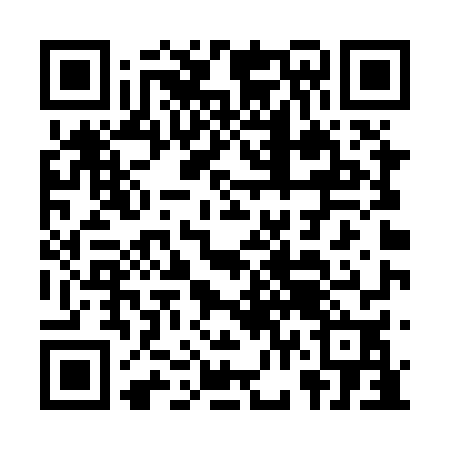 Ramadan times for Argyle Shore, Prince Edward Island, CanadaMon 11 Mar 2024 - Wed 10 Apr 2024High Latitude Method: Angle Based RulePrayer Calculation Method: Islamic Society of North AmericaAsar Calculation Method: HanafiPrayer times provided by https://www.salahtimes.comDateDayFajrSuhurSunriseDhuhrAsrIftarMaghribIsha11Mon6:116:117:331:235:247:147:148:3712Tue6:096:097:311:235:267:167:168:3813Wed6:076:077:291:235:277:177:178:4014Thu6:056:057:271:225:287:197:198:4115Fri6:036:037:251:225:297:207:208:4216Sat6:016:017:231:225:307:217:218:4417Sun5:595:597:211:225:317:237:238:4518Mon5:575:577:191:215:327:247:248:4719Tue5:555:557:171:215:337:257:258:4820Wed5:535:537:151:215:347:277:278:5021Thu5:505:507:131:205:357:287:288:5122Fri5:485:487:121:205:367:297:298:5323Sat5:465:467:101:205:377:317:318:5424Sun5:445:447:081:195:387:327:328:5625Mon5:425:427:061:195:397:337:338:5726Tue5:405:407:041:195:407:357:358:5927Wed5:385:387:021:195:417:367:369:0028Thu5:365:367:001:185:427:377:379:0229Fri5:335:336:581:185:437:397:399:0330Sat5:315:316:561:185:447:407:409:0531Sun5:295:296:541:175:457:417:419:071Mon5:275:276:521:175:467:437:439:082Tue5:255:256:501:175:477:447:449:103Wed5:235:236:481:165:487:457:459:114Thu5:205:206:461:165:497:477:479:135Fri5:185:186:451:165:507:487:489:156Sat5:165:166:431:165:517:497:499:167Sun5:145:146:411:155:527:517:519:188Mon5:125:126:391:155:537:527:529:209Tue5:095:096:371:155:547:537:539:2110Wed5:075:076:351:155:547:557:559:23